Writing  You watched this movie on Monday about Harry (the barber). If you want to refresh your memory, here is the link.https://www.youtube.com/watch?v=EJza7j6L9S0 Today we are going to write a dialogue between Harry and his first customer. Reflect on that moment when Harry is giving his customer a shave. Recall a time when you have been to a hairdresser. What sort of conversations happen in that setting? Are they casual or formal? What sort of questions can anyone ask/discuss when meeting once in a long time? You should aim to write a paragraph and remember to use the checklist below. 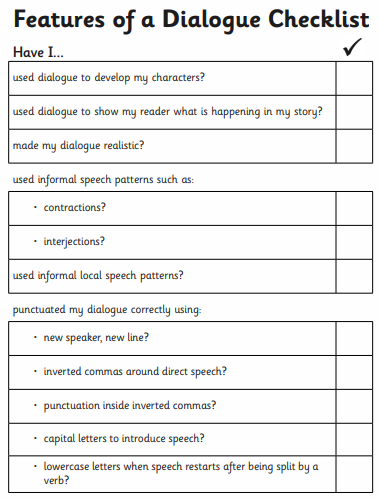 